Erbschaftsamt Basel-LandschaftDomplatz 11Postfach 432CH-4144 ArlesheimOnline-Formular: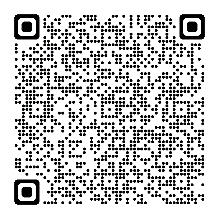 Vermögensdeklaration per TodestagNachlass:	wohnhaft gewesen in:	verstorben am:	Inventar Nr.:	Versand:	Einreichungsfrist:	Bitte füllen Sie diese Deklaration aus und reichen Sie diese innert der Einreichungsfrist ein.In der Deklaration sind alle Vermögenswerte (Guthaben, Gegenstände), Angaben zum Eigengut und allfälligen Vorempfängen/Schenkungen mit Belegen für folgende Personen anzugeben:der verstorbenen Persondes überlebenden Ehegatten oder des Partners in eingetragener Partnerschaftminderjähriger KinderDie Angaben des überlebenden Ehegatten sowie des Partners in eingetragener Partnerschaft sind zwingend nötig, auch bei einer allfälligen Gütertrennung, damit der güterrechtliche Anspruch der verstorbenen Person berechnet werden kann. Dieser bildet einen Teil des Nachlasses.Alle Personen, die über die Vermögensverhältnisse der verstorbenen Person Auskunft geben können oder die deren Vermögensstücke besitzen (z.B. Erbin oder Erbe; Lebenspartner oder Lebenspartnerin, usw.), sind auf Anfrage der Zivilrechtsverwaltung zur wahrheitsgemässen Auskunft und zur Ablieferung der Nachlassaktiven verpflichtet (§ 110 Abs. 7 Einführungsgesetz zum ZGB). Wer sich im Besitze einer letztwilligen Verfügung (Testament, Erbvertrag) einer verstorbenen Person befindet, ist verpflichtet, dieses der Erbschaftsbehörde zur Eröffnung einzureichen (Art. 556 ZGB). Bitte senden Sie uns allfällig vorgefundene Dokumente sofort weiter. Nach der Einreichung der Vermögensdeklaration kann es aufgrund des hohen Arbeitsanfalls zu Verzögerungen kommen.Für Ihre Mitwirkung danken wir Ihnen.A. AktivenGrundstücke a) im Kanton Basel-Landschaft (es sind keine Grundbuchauszüge erforderlich)b) ausserhalb Kanton Basel-Landschaft (Grundbuchauszüge beilegen)Hausrat (Mobiliar, Einrichtungs- und, Haushaltsgegenstände, Geschirr, Besteck) 	ist älter und hat keinen grösseren Wert	 	Wert 	Sammlungen(Schmuck, Münzen, Briefmarken, Antiquitäten, Bilder etc.)Fahrhabe (Fahrzeuge, Boote, Maschinen, etc.)Barschaft / Edelmetalle (vorgefundenes Bargeld, anderes Gold, Silber oder andere Edelmetalle)Guthaben, Kapitalien, Wertschriften, Darlehen (Bank-, Postkonten, Wertschriftendepots, Aktien etc. Konto- und Depotbescheinigung beilegen)Lebensversicherungen und Einmaleinlagen(Kopien der Policen, Ausweis über den Rückkaufswert oder Abrechnung der Versicherung beilegen)Vorempfänge und SchenkungenUnentgeltliche Zuwendungen der verstorbenen Person bzw. des Ehegatten an: Beteiligung an GmbH, Aktien- Kollektiv- u/o Kommanditgesellschaften Beteiligungen?	Nein		Ja, nämlich:Beteiligung an Erbschaften Ist die verstorbene Person oder der Ehepartner an unverteilten Erbschaften beteiligt?	Nein		Ja, nämlich:Eingebrachtes Vermögen / unentgeltliche Vermögensempfänge (nur bei verheirateten Personen oder Personen in eingetragener Partnerschaft auszufüllen)Sind Vermögensgegenstände/-werte vorhanden, die in die Ehe oder in die eingetragene Partnerschaft eingebracht wurden, oder die während der Dauer der Ehe bzw. eingetragenen Partnerschaft aus Erbschaften, Schenkungen oder Erbvorbezügen stammen?	Nein		Ja, nämlich:Kindesvermögen(nur auszufüllen, wenn minderjährige Kinder vorhanden sind)Sind Vermögensgegenstände/ -werte vorhanden, die auf die Namen minderjähriger Nachkommen lauten?	Nein		Ja, nämlich:B. PassivenHypothekarschulden Darlehensschulden Verlustscheine, Betreibungen oder offene Schulden aus SozialhilfeleistungenAndere Verbindlichkeiten 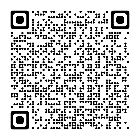 Damit der Nachlass richtig festgestellt werden kann, sind die offenen laufenden Rechnungen, wie Miete, Strom, Selbstbehalt zu deklarieren. Die Höhe des Nachlasses hat einen Einfluss auf eine allfällige zu leistende Rückerstattung der Ergänzungsleistungen sowie gemeindliche Zusatzbeiträge. Weitere Informationen sind mit dem QR-Code erhältlich.Todesfallkosten (Kosten der Bestattung, Leichentransport, Beerdigungsessen etc.) 	Pauschal Fr. 5'000.00	 	Pauschal Fr. 7'500.00 	 	Pauschal Fr. 15'000.00 	tiefere CHF ____________		höhere Kosten gemäss separater AufstellungAllgemeine InformationenErwachsenenschutzrechtliche MassnahmenStand die verstorbene Person unter Beistandschaft oder hatte sie einen Vorsorgebeauftragten? 	umfassende Beistandschaft		 	Andere BeistandschaftBetreuungsperson (Adresse):Vermutliche ErbenWir bitten Sie, das nachfolgende Erbenverzeichnis auf die Richtigkeit der Personalien und Vollständigkeit zu überprüfen.gesetzliche Erbensind für beteiligte Erben umfassende Beistandschaften errichtet worden?  	ja	 	neinwenn ja, für wen?Angaben zur Person, welche diese Vermögensdeklaration erstellt hatName / Vorname:		Adresse:		Telefon:			E-Mail		Ich bestätige, dass die Angaben Namens und Auftrags der Erbengemeinschaft gemacht wurden und sie der Richtigkeit entsprechen. Im Speziellen alle gesetzlichen Erben aufgeführt sind.Datum:	Unterschrift/enBeilagenallenfalls vorgefundene Testamente, testamentsähnliche Schreiben oder Ehe- und ErbvertragKatasterwerte des Liegenschaftsbesitzes innerhalb BL (Verzeichnis für die Steuererklärung)Grundbuchauszüge und Angaben über Steuerwert Liegenschaftsbesitz ausserhalb BLvorhandene Wertangaben über Schmuck und SammlungenFahrzeugausweiseBankauszüge, Saldomeldungen, Wertschriftenverzeichnissebei Beteiligungen an Kollektiv- und Kommanditgesellschafen: Bilanz per Todestagbei Beteiligung an GmbH oder AG: Bescheinigung über die Gesellschaftsanteile oder AktienanteilDarlehensverträgeSparguthaben der 3. SäuleVersicherungspolicen, Angaben über Rückkaufswert, Abrechnungen über AuszahlungenUnterlagen Vorempfänge, SchenkungenUnterlagen Beteiligungen an ErbschaftenBetreibungs- und Verlustscheinregisterauszug, Meldung Sozialhilfeleistungenweitere UnterlagenBemerkungen:Eigentümer/inGemeindeParzellen-NrAdresseKaufpreisEigentümer/inGemeindeParzellen-NrAdresseKaufpreisEigentümer/inBeschreibungWertEigentümer/inBeschreibungKennzeichenBaujahr 
1. Inv.WertEigentümer/inBeschreibungAnzahlWertEigentümer/inBankArt und KontonummerSaldo TodestagEigentümer/inVersicherungsgesellschaft
Police Nr.Begünstige PersonVersicherungs-summeRückkaufwertSchenker/inGegenstandEmpfängerinDatumWertEigentümer/inFirmaArtAnzahlWertEigentümer/inName Erblasser/inBeschreibung des VermögensgegenstandesWertBeschreibung des VermögensgegenstandesWertVerstorbene/r:Partner/inNameBeschreibung des VermögensgegenstandesWertSchuldner/inGläubiger/inHypothekennummerZins-
satzSaldo TodestagSchuldner/inGläubiger/inBeschreibungSaldo TodestagSchuldner/inGläubiger/inBeschreibungSaldo TodestagSchuldner/inGläubiger/inBeschreibungSaldo Todestag